CHRISTMAS PARTY MENU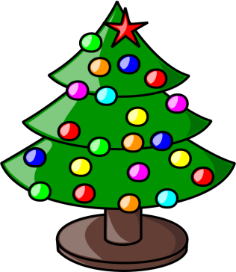 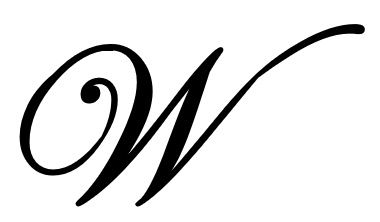 Christmas Party Menu 2017StartersCream of Leek & Potato soupOur Homemade Duck Liver Pate with a hint of orange and homemade rustic toastScotch Quail's egg with chilli dipping sauceWarm goat's cheese, walnut and port infused raisin salad served with onion marmaladeMain CoursesPan-fried Hake with a Wensleydale cheese crust and a coarse grain mustard sauceVenison with Highlander's pudding served with a redcurrant and blueberry sauce and fondant potatoBeef and red wine stew with dumplingsRoast turkey with roast potatoes, bacon wrapped chipolata and cranberry sauceSirloin steak with Garni or pepper sauce (£5 surcharge)Camembert Posh Pot, potato, leek, tomato, mushrooms, green beans and cabbage baked with CamembertNew Potatoes & vegetablesPuddingsChristmas pudding with rum sauce3 way bruleeLemon Roulade with lemon ice-creamSticky toffee pudding with caramel sauce & ice-creamFollowed by Tea or coffee and mints2 courses - £21.95, 3 courses - £25.95